OBEC Moravské Knínice,  IČ 00488216     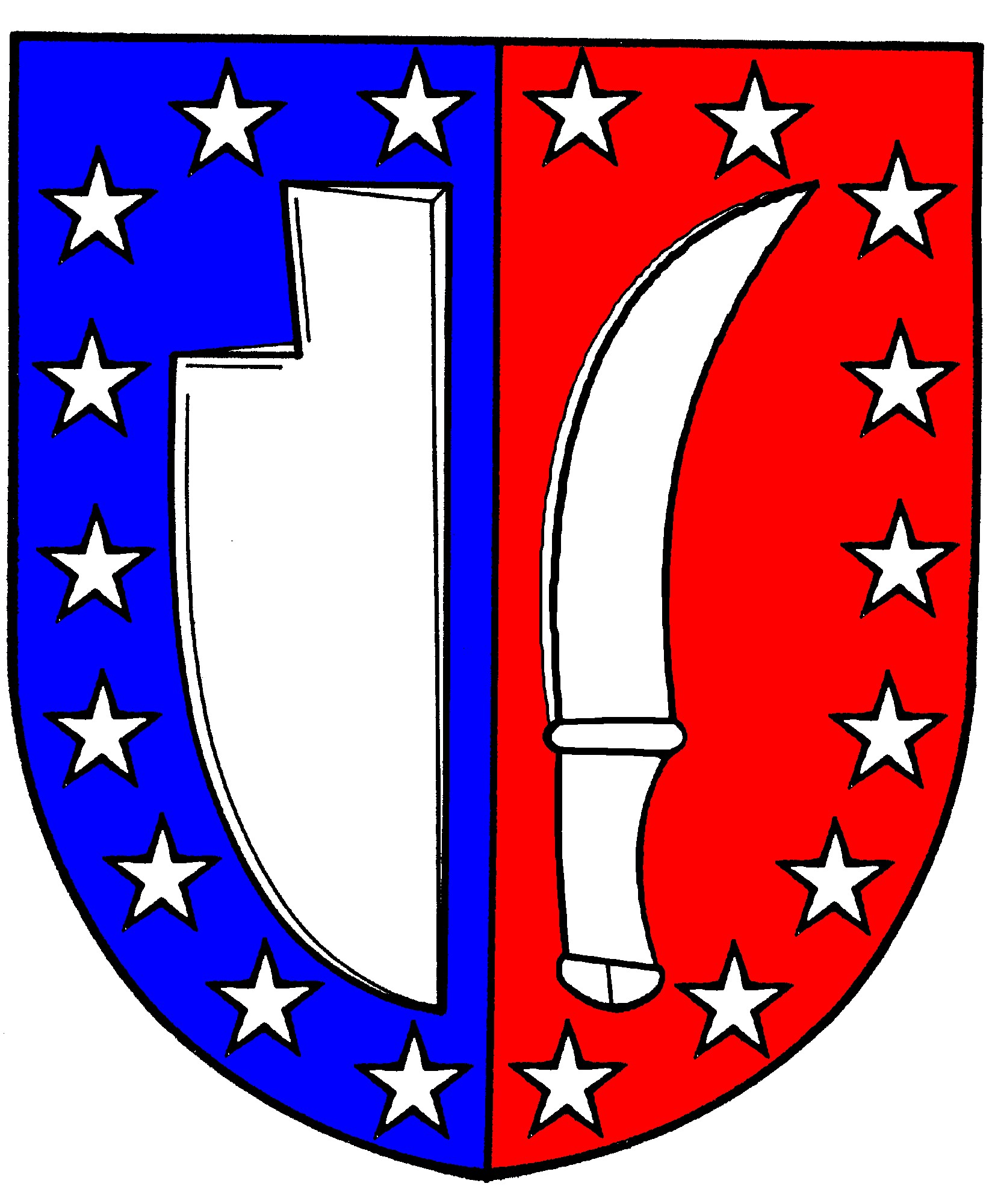 Kuřimská 99, Moravské Knínice, 664 34 Kuřim, okres Brno-venkov N á v r hna ustanovení zvláštního příjemce dávky důchodu/příspěvku na péčipodle ust. § 10 odst. 1 z.č. 582/1991 Sb., o organizaci a provádění sociálního zabezpečení, ve znění pozdějších předpisůNavrhovatel _______________________________ rodné příjmení ____________________ Datum narození _____________________________rod. číslo _________________________trvale bytem _________________________________________________________________doručovací adresa (je-li odlišná od trvalého pobytu) _________________________________číslo OP ___________________ telefon ____________________e-mail _________________příbuzenský vztah k oprávněnému (poživateli důchodu) ______________________________Žádám o ustanovení zvláštním příjemcem dávek důchodového pojištění (soc.péče) pro oprávněného příjemce důchodu (vyplnit druh důchodu) ______________________________Oprávněný (poživatel důchodu) _______________________ rodné příjmení ____________ Datum narození _____________________________rod. číslo _________________________trvale bytem _________________________________________________________________číslo OP ___________________________Oprávněný má - nemáx) vyživovací povinnost ke své/-mu/ __________ jméno_____________/příbuzenský vztah a vyž. povinnost doložit - rod. nebo oddací list, rozsudek soudu apod./Z důvodu: ___________________________________________________________________________________________________________________________________________________________________________________________________________________________________________________________________________________________________Čestné prohlášení zvláštního příjemce důchodu (dávky sociální péče) Prohlašuji, že jako zvláštní příjemce dávky důchodového pojištění (sociální péče) výše uvedeného oprávněného, budu tyto dávky používat pouze v jeho prospěch. Jsem si vědom/a, že:zvláštní příjemce ustanovený oprávněnému, který nemůže výplatu dávky přijímat, je povinen používat dávky důchodového pojištění (sociální péče) podle pokynů oprávněného. zvláštní příjemce je povinen na žádost oprávněného nebo obecního úřadu, který jej ustanovil, podat písemné vyúčtování dávky, která mu byla vyplácena, a to do 1 měsíce.Souhlasím s použitím mých osobních údajů pro všechny procesní úkony související s utanovením a výkonem funkce zvláštního příjemce dávek důchodového pojištění (sociální péče). Žádost jsem podal/a dobrovolně ze své vlastní vůle a souhlasím s tím, že budu ustanoven /a zvláštním příjemcem důchodu datum 	                                          podpis …………………………..Souhlas oprávněnéhoSouhlasím s tím, aby  výše uvedený/á žadatel/ka, který je mým/mou (rodinný vztah) …………………..byl/a určen/a náhradním příjemcem mého důchodu, protože pro svůj zdravotní stav již nemohu svůj důchod přebírat.Souhlasím s použitím mých osobních údajů pro všechny procesní úkony související s ustanovením a výkonem funkce zvláštního příjemce dávek důchodového pojištění (sociální péče).datum ................................                                                     podpis ..........................................Souhlas sourozenců zvláštního příjemce: …………………………………………………………………………………………………………………………………………………………………………………………………………………………v ………………………………………dne ……………………podpis ………………………………v ………………………………………dne ……………………podpis ………………………………v ………………………………………dne ……………………podpis ………………………………Vyjádření ošetřujícího lékaře: Jméno a příjmení ……………………………………........... rodné číslo .……………………..Bytem …………………………………………………………....…..…………………………………Pacient/kal pro trvale - dlouhodobě nepříznivý zdravotní stav a neschopnost postarat se o svoji osobu ani zajišťovat úkony spojené s obstaráváním základních životních potřeb, nemůže účelně hospodařit a nakládat se svým důchodem (dávkou sociální péče). Pro dg.: …………………………………………………………………………………………….. Pacient/ka je - není schopen/na podpisu. -----------------------------------------razítko a podpis lékaře Toto potvrzení je vydáváno na vlastní žádost a to pro účely ustanovení zvláštního příjemce důchodu /dávek sociální péče/ obecním úřadem podle zákona Č. 155/95 Sb,. Doklady nutné pro vydání Rozhodnutí o ustanovení zvláštního příjemce: - vyplněná a potvrzená žádost (lékař, sourozenci, oprávněný) - občanské průkazy žadatele a oprávněného - potvrzení o výši a druhu důchodu příjemce - doklad o příbuzenském vztahu, není-li osobně